Request for AFS Research Funds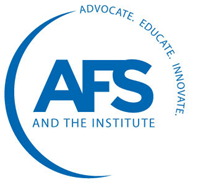 PROJECTDate: Project Title: (8 words or fewer)Principal Investigator:PI Company/Organization:DIVISION SPONSORSHIPSponsoring Committee & Division:						 	Division Approval Communication Submitted for Proposal   Yes    NoQUAD CHARTThe purpose of a quad chart is to provide a concise one-chart overview of the proposed research, with an emphasis on clarity and simplicity. This chart should give a basic project summary of why this research is needed and how researchers propose to address this issue. The chart is divided into four sections, each addressing the key project components: why the research is needed, technical approach, research team, cost, and timing. NOTE: The quad chart is intended to be brief and concise. It is recommended that researchers limit text and bullet points in each quadrant to fit the chart onto this one page. The following sections on this form will allow sufficient room for details and discussion. Proposal Cost & TimelineTotal project costIn-kind contributionsTimingPROPOSALTechnical Problem/Current State of TechnologyDescribe the challenge or technical need in metalcasting that this research addresses. Why is this research needed?  Include bibliography of applicable references as needed to document this challenge.Proposed Solution: Objectives, Deliverables, and MilestonesHow will the results from this project eliminate, mitigate, or more effectively manage this concern?  Describe metrics for principal tasks. Include chart listing each task and deliverable.  	Example— Objective; Develop a best practice guide to monitor and test for clean metal after pouring.Technical Approach and InnovationIdentify what is unique in the proposed study which has not been previously explored.This narrative should include a brief explanation for each task listed in Section 2.  A flow diagram can be used to explain the interrelationships among various tasks, or activities within tasks, or team members.  Project Technical TeamIdentify each team member (principal investigator, industry sponsors, program manager, steering committee, etc.) and their respective responsibilities. Identify the Steering Committee Chair. Letter of commitment from all steering committee members confirms the individual and the company commitment to actively participate in the project.  Submit form provided on the last page of this document. TimelineIdentify the duration of the project.  The time overlap among the various tasks can be illustrated by a Gantt chart, or equivalent.Budget & Industry In-Kind supportDefine the AFS funding required, industry support via in-kind and the total cost budgeted for each task.  Industry in-kind should represent necessary elements for project task execution.  Attendance at steering committee meetings do not qualify as in-kind. If additional work is anticipated, Phase 2 funding can be included but must be submitted as a second project. The project funding request will only be for Phase 1. Justification and Economic Significance to IndustryWhy is this research important? What impact will it have on the metalcasting industry?Technology Deployment PlanThe goal of all research is to rapidly adopt the results to the foundry floor. Discussion of how the project will help a foundry improve its competitiveness is mandatory. Researcher can use metrics such as reduced scrap, reduced lead-time, increased equipment utilization, increased capacity with existing equipment, etc.Research Agency and PI qualificationsJustify the selection of the principal investigator, or program manager, based on relevant experience and accomplishments within the project scope.  Specific technical accomplishments that are generally recognized within the technical community.  List only recent project relevant publications.Identify the unique institutional facilities and/ or equipment at the research agency that makes this project technically feasible while being economically attractive.ReportingAll AFS-funded projects must submit a quarterly project status report to the AFS Research Board.This one-page executive report will list key accomplishments in the last quarter, plans for the coming quarter, and identify any programmatic concerns (e.g., project delays due to deferred foundry trials).  Report (or email) will be submitted to AFS Technical Services. A final report must be submitted after the conclusion of the project in a format suitable for publication in AFS Transactions. See relevant AFS author guidelines. The final report must also include a PowerPoint submission for presentation at AFS Metalcasting Congress. Intellectual PropertyMost AFS projects produce incremental improvements to existing casting processes or expand the existing knowledge base. Such projects may not generate patentable IP that has potential commercial value.Unless otherwise agreed, for any AFS funded project that produces intellectual property or developments that may lead to a material, product or process with potential commercial value, both AFS and the researcher will co-own and share the Intellectual property and any commercial value. A subsequent agreement may be required to define the value sharing details. The goal is that the results of all AFS funded research will be made available to AFS member foundries without prohibitive costs or barriers. CollaborationAFS believes that innovation should be easily and quickly applicable to the foundries for use.  To best accomplish this, researchers and industry experts must work together to identify technical needs and ensure that all funded research can be immediately transferred to the shop floor for use in the metalcasting process. All AFS research projects must include an active steering committee of qualified industry professionals with expertise in the research subject and that can assist in moving the project toward a practical and useful conclusion.  SUBMISSIONSubmit Research proposals to the AFS Technical Department. AFS Chief Technical Services OfficerAmerican Foundry Society1695 N. Penny Lane, Schaumburg, IL, USA 60173Phone: 1-847-824-0181 Steering Committee Assignment (Minimum of Two)Technical ProblemWhy is this research needed?Include a brief description of the technical issue that this research will address. What is the impact of this problem on the metalcasting industry?Proposed SolutionHow will this research help lead to a solution?Describe the technical approach. Explain the potential impact of this research.Describe measures of success/deliverables.ImpactWhat impact will this have on the metalcasting industry? Will the primary affect be on economics, process improvement and efficiency, casting quality, scrap reduction, etc.? Estimate metrics when possible. Research TeamList principal investigators.List industry support.List steering committee members.Task & Duration (months)Deliverable or MilestoneTask 1 – Test Casting DefinitionConceptual design of a test casting converted into a detailed digital format suitable for production of toolingTask 2 – Lab Validation of Test Casting Completion of laboratory assessment of test casting tooling prior to foundry trialsTask 3 – Field Trials & Information TransferCompletion of foundry trials with all documentation to principal investigatorTask 4 – Field Sample Characterization Completion of foundry trial sample evaluation test resultsTask 5 – Best Practice Guide PreparationProposed draft practice based on all foundry trial results prepared & reviewed by steering committeeTask 6 – Reporting Final report formatted for publication in AFS Transactions. PowerPoint presentation for presentation at AFS Metalcasting Congress. Task DescriptionAFS FundsIn-kindTotalTask 1Task 2Etc.Total Funds$$$CHAIRNameSignatureAffiliationDateTelEmailMEMBERNameSignatureAffiliationDateTelEmailMEMBERNameSignatureAffiliationDateTelEmailMEMBERNameSignatureAffiliationDateTelEmailMEMBERNameSignatureAffiliationDateTelEmailDIVISIONAPPROVALNameSignatureAffiliationDateTelEmail